Täytä soveltuvin osin1. ToiminnanharjoittajaYrityksen nimiYrityksen nimiYrityksen nimiY-tunnus (tai hlö-tunnus)Y-tunnus (tai hlö-tunnus)1. ToiminnanharjoittajaPostiosoitePostiosoitePostiosoitePuhelinPuhelin1. ToiminnanharjoittajaKotikuntaKotikuntaKotikuntaSähköpostiosoiteSähköpostiosoite1. ToiminnanharjoittajaLaskutusosoiteLaskutusosoiteLaskutusosoiteLaskutusosoiteLaskutusosoite2. ToimipaikkaNimi (kohteen markkinointinimi)Nimi (kohteen markkinointinimi)Nimi (kohteen markkinointinimi)PuhelinPuhelin2. ToimipaikkaOsoite ja postitoimipaikkaOsoite ja postitoimipaikkaOsoite ja postitoimipaikkaSähköpostiosoiteSähköpostiosoite2. ToimipaikkaIsännöitsijä / huoneiston omistaja Isännöitsijä / huoneiston omistaja Isännöitsijä / huoneiston omistaja PuhelinPuhelin3. ToimintaToiminnan ja palvelun kuvaus Toiminnan ja palvelun kuvaus Toiminnan ja palvelun kuvaus Toiminnan ja palvelun kuvaus Toiminnan ja palvelun kuvaus 3. ToimintaSuunniteltu aloitusajankohta ja vuotuinen toiminta-aikaSuunniteltu aloitusajankohta ja vuotuinen toiminta-aikaSuunniteltu aloitusajankohta ja vuotuinen toiminta-aikaSuunniteltu aloitusajankohta ja vuotuinen toiminta-aikaSuunniteltu aloitusajankohta ja vuotuinen toiminta-aika4. Huoneiston käyttötarkoitus ja sijaintiRakennusvalvontaviranomaisen hyväksymä tilan käyttötarkoitus (pääpiirustuksesta) * Rakennusvalvontaviranomaisen hyväksymä tilan käyttötarkoitus (pääpiirustuksesta) * Rakennusvalvontaviranomaisen hyväksymä tilan käyttötarkoitus (pääpiirustuksesta) * Rakennusvalvontaviranomaisen hyväksymä tilan käyttötarkoitus (pääpiirustuksesta) * Rakennusvalvontaviranomaisen hyväksymä tilan käyttötarkoitus (pääpiirustuksesta) * 4. Huoneiston käyttötarkoitus ja sijaintiHuoneisto on suunniteltu tai hyväksytty yhteensä henkilölle (    lkm) / huoneistossa on      kpl asiakaspaikkojaHuoneisto on suunniteltu tai hyväksytty yhteensä henkilölle (    lkm) / huoneistossa on      kpl asiakaspaikkojaHuoneisto on suunniteltu tai hyväksytty yhteensä henkilölle (    lkm) / huoneistossa on      kpl asiakaspaikkojaHuoneisto on suunniteltu tai hyväksytty yhteensä henkilölle (    lkm) / huoneistossa on      kpl asiakaspaikkojaHuoneisto on suunniteltu tai hyväksytty yhteensä henkilölle (    lkm) / huoneistossa on      kpl asiakaspaikkoja4. Huoneiston käyttötarkoitus ja sijaintiVireillä olevat luvat (rakennusvalvonta, ympäristönsuojelu)Vireillä olevat luvat (rakennusvalvonta, ympäristönsuojelu)Vireillä olevat luvat (rakennusvalvonta, ympäristönsuojelu)Vireillä olevat luvat (rakennusvalvonta, ympäristönsuojelu)Vireillä olevat luvat (rakennusvalvonta, ympäristönsuojelu)4. Huoneiston käyttötarkoitus ja sijaintiHuoneisto sijaitsee        Liikekiinteistössä        Teollisuuskiinteistössä     Asuinkiinteistössä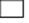 Huoneisto sijaitsee        Liikekiinteistössä        Teollisuuskiinteistössä     AsuinkiinteistössäHuoneisto sijaitsee        Liikekiinteistössä        Teollisuuskiinteistössä     AsuinkiinteistössäHuoneisto sijaitsee        Liikekiinteistössä        Teollisuuskiinteistössä     AsuinkiinteistössäHuoneisto sijaitsee        Liikekiinteistössä        Teollisuuskiinteistössä     Asuinkiinteistössä5. HuoneistoHuoneiston kokonaispinta-ala:          m2Huoneiston kokonaispinta-ala:          m2Huoneiston kokonaispinta-ala:          m2      hissi       luiskat    hälytyslaitteet      hissi       luiskat    hälytyslaitteet5. HuoneistoIlmanvaihto:    painovoimainen      koneellinen poisto         koneellinen tulo ja poistoIlmanvaihto:    painovoimainen      koneellinen poisto         koneellinen tulo ja poistoIlmanvaihto:    painovoimainen      koneellinen poisto         koneellinen tulo ja poistoIlmanvaihto:    painovoimainen      koneellinen poisto         koneellinen tulo ja poistoIlmanvaihto:    painovoimainen      koneellinen poisto         koneellinen tulo ja poisto6. TilatOsasto: (numero tai nimi)      Makuuhuoneiden lukumäärä       Makuuhuoneiden pinta-ala                                                                                      kpl                                                m2                                                                                      kpl                                                 m2Osasto: (numero tai nimi)      Makuuhuoneiden lukumäärä       Makuuhuoneiden pinta-ala                                                                                      kpl                                                m2                                                                                      kpl                                                 m2Osasto: (numero tai nimi)      Makuuhuoneiden lukumäärä       Makuuhuoneiden pinta-ala                                                                                      kpl                                                m2                                                                                      kpl                                                 m2Osasto: (numero tai nimi)      Makuuhuoneiden lukumäärä       Makuuhuoneiden pinta-ala                                                                                      kpl                                                m2                                                                                      kpl                                                 m2Osasto: (numero tai nimi)      Makuuhuoneiden lukumäärä       Makuuhuoneiden pinta-ala                                                                                      kpl                                                m2                                                                                      kpl                                                 m2Ruokahuolto valmistuskeittiö             jakelukeittiö                Tiloista täytetään myös erillinen elintarvikehuoneistohakemusvalmistuskeittiö             jakelukeittiö                Tiloista täytetään myös erillinen elintarvikehuoneistohakemusvalmistuskeittiö             jakelukeittiö                Tiloista täytetään myös erillinen elintarvikehuoneistohakemusvalmistuskeittiö             jakelukeittiö                Tiloista täytetään myös erillinen elintarvikehuoneistohakemusvalmistuskeittiö             jakelukeittiö                Tiloista täytetään myös erillinen elintarvikehuoneistohakemus7. Selvitys tilojen materiaaleistaHuoneen nimi ja pinta-ala m2 Lattian pintaSeinän pinta Seinän pinta Sisäkaton pinta7. Selvitys tilojen materiaaleista7. Selvitys tilojen materiaaleista7. Selvitys tilojen materiaaleista7. Selvitys tilojen materiaaleista8. WC- ja pesutilatOsasto: (numero tai nimi) wc-istuimia        kpl       kplkäsienpesualtaat       kpl       kplkäsienpesualtaat       kpl       kplsuihkut ja pesupaikat      kpl      kpl8. WC- ja pesutilat   inva-wc:t kpl  lattiakaivot sauna    yleiset wc-tilat:              kpl9. Henkilökunnan sosiaalitilat         kyllä              ei         kyllä              eiUlkoilualue       On              Ei oleUlkoilualue       On              Ei oleUlkoilualue       On              Ei ole10. Siivoustilat      kpl      Varustus vesipiste ja kaatoallas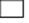 lattiakaivolämpökuivatus, mikä     lattiahoitokoneen säilytystilapoistoilmanvaihto   seinäpidikkeet      kpl      Varustus vesipiste ja kaatoallaslattiakaivolämpökuivatus, mikä     lattiahoitokoneen säilytystilapoistoilmanvaihto   seinäpidikkeet      kpl      Varustus vesipiste ja kaatoallaslattiakaivolämpökuivatus, mikä     lattiahoitokoneen säilytystilapoistoilmanvaihto   seinäpidikkeet      kpl      Varustus vesipiste ja kaatoallaslattiakaivolämpökuivatus, mikä     lattiahoitokoneen säilytystilapoistoilmanvaihto   seinäpidikkeet      kpl      Varustus vesipiste ja kaatoallaslattiakaivolämpökuivatus, mikä     lattiahoitokoneen säilytystilapoistoilmanvaihto   seinäpidikkeet11. Vaatehuolto   oma pyykkikone(et), missä                                                                Likapyykkien säilytys: pyykit pestään itse kokonaan  pyykit pestään itse osittain          Liinavaatevarasto: käytetään pesulaa   oma pyykkikone(et), missä                                                                Likapyykkien säilytys: pyykit pestään itse kokonaan  pyykit pestään itse osittain          Liinavaatevarasto: käytetään pesulaa   oma pyykkikone(et), missä                                                                Likapyykkien säilytys: pyykit pestään itse kokonaan  pyykit pestään itse osittain          Liinavaatevarasto: käytetään pesulaa   oma pyykkikone(et), missä                                                                Likapyykkien säilytys: pyykit pestään itse kokonaan  pyykit pestään itse osittain          Liinavaatevarasto: käytetään pesulaa   oma pyykkikone(et), missä                                                                Likapyykkien säilytys: pyykit pestään itse kokonaan  pyykit pestään itse osittain          Liinavaatevarasto: käytetään pesulaa12. Jätehuolto    liittynyt järjestettyyn jätehuoltoon Jätteiden lajittelu ja hyötykäyttö:  bio-   pahvi      poltettava     lasi     liittynyt järjestettyyn jätehuoltoon Jätteiden lajittelu ja hyötykäyttö:  bio-   pahvi      poltettava     lasi     liittynyt järjestettyyn jätehuoltoon Jätteiden lajittelu ja hyötykäyttö:  bio-   pahvi      poltettava     lasi     liittynyt järjestettyyn jätehuoltoon Jätteiden lajittelu ja hyötykäyttö:  bio-   pahvi      poltettava     lasi     liittynyt järjestettyyn jätehuoltoon Jätteiden lajittelu ja hyötykäyttö:  bio-   pahvi      poltettava     lasi 12. JätehuoltoVaarallisten jätteiden keräys: Vaarallisten jätteiden keräys: Vaarallisten jätteiden keräys: Vaarallisten jätteiden keräys: Vaarallisten jätteiden keräys: 13. Vedenhankinta ja viemäröintiliittynyt  yleiseen vesijohtoverkostoon       liittynyt yleiseen viemäriin   muu mikä?                                                        muu, mikä?liittynyt  yleiseen vesijohtoverkostoon       liittynyt yleiseen viemäriin   muu mikä?                                                        muu, mikä?liittynyt  yleiseen vesijohtoverkostoon       liittynyt yleiseen viemäriin   muu mikä?                                                        muu, mikä?liittynyt  yleiseen vesijohtoverkostoon       liittynyt yleiseen viemäriin   muu mikä?                                                        muu, mikä?liittynyt  yleiseen vesijohtoverkostoon       liittynyt yleiseen viemäriin   muu mikä?                                                        muu, mikä?Liitteet  Pohjapiirustus       Muut liitteet, mitkä  Pohjapiirustus       Muut liitteet, mitkä  Pohjapiirustus       Muut liitteet, mitkä  Pohjapiirustus       Muut liitteet, mitkä  Pohjapiirustus       Muut liitteet, mitkäAllekirjoitusPvm                                             Allekirjoitus ja nimen selvennysPvm                                             Allekirjoitus ja nimen selvennysPvm                                             Allekirjoitus ja nimen selvennysPvm                                             Allekirjoitus ja nimen selvennysPvm                                             Allekirjoitus ja nimen selvennys